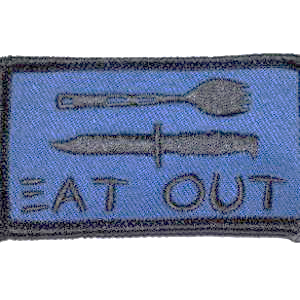 Eat Out kan du tage ved at spise mad tilberedt på bål en gang om måneden i et år. Måltidet skal bestå af en hovedret med mindst to forskellige elementer, som bliver lavet på bål - fx jægergryde og ris. De 12 måltider skal være forskellige. De skal laves på bål, og ikke på fx stormkøkken.Jeg _________________________(Spejderens underskrift)Lover herved, på spejderære, at jeg til enhver tid vil følge ovenstående regler, i mine bestræbelser på at opnå mit mærke.Der gives herved tilladelse til at overnævnte til enhver tid må følge ovenstående regler.________________________     _________(Forældres eller værges underskrift)                                               (Dato)